МИНИСТЕРСТВО КУЛЬТУРЫ МОСКОВСКОЙ ОБЛАСТИАДМИНИСТРАЦИЯ ГОРОДСКОГО ОКРУГА БАЛАШИХАмЕЖЗОНАЛЬНЫЙ ОТКРЫТЫЙ КОНКУРС сольного и ансамблевого исполнительства на фортепиано«ПУТЬ К МАСТЕРСТВУ»ПОЛОЖЕНИЕг. Балашиха11-12 марта 2023ИСТОРИЯ КОНКУРСАМежзональный открытый конкурс сольного и ансамблевого исполнительства на фортепиано «Путь к мастерству» на базе Муниципального бюджетного учреждения дополнительного образования Городского округа Балашиха  «Детская школа искусств N8» был организован в 2006 году для учащихся города Железнодорожный. С самого начала своего проведения конкурс приобретает большую популярность и в 2013 году получает статус межзонального конкурса. За все годы существования конкурса в нем приняли участие более тысячи юных пианистов из Москвы и более сорока городов Московской, Рязанской, Владимирской и Тверской областей. У конкурса есть много своих постоянных школ-участников, число которых с каждым годом пополняется новыми именами.Конкурс призван выявить и поддержать новые имена молодых талантливых дарований, закрепить лучшие традиции отечественной музыкальной педагогики. ЦЕЛИ И ЗАДАЧИ КОНКУРСАподдержка наиболее одаренных детей Подмосковья;развитие и воспитание учащихся средствами музыкального образования;пропаганда произведений мировой музыкальной культуры;повышение профессионального уровня учащихся, стимулирование творческой активности. УЧРЕДИТЕЛИ КОНКУРСАМинистерство культуры Московской области;Администрация Городского округа Балашиха.ОРГКОМИТЕТ И ОРГАНИЗАТОРЫ КОНКУРСАУправление культуры Администрации Городского округа Балашиха;Муниципальное бюджетное образовательное учреждение дополнительного образования Городского округа Балашиха «Детская школа искусств №8».ВРЕМЯ И МЕСТО ПРОВЕДЕНИЯ, ФОРМА ПРОВЕДЕНИЯДата проведения конкурсных прослушиваний: 11 и 12 марта 2023 г. на территории организатора с единовременным оформлением протоколов.Прием заявок на электронную почту школы - konkurs.put@yandex.ru  до 3 марта 2023 года.Адрес организатора: г. Балашиха, мкр. Керамик, ул. Заводская, д. 29.Проезд: от Курского вокзала до ст. Ольгино, далее пешком 7 мин.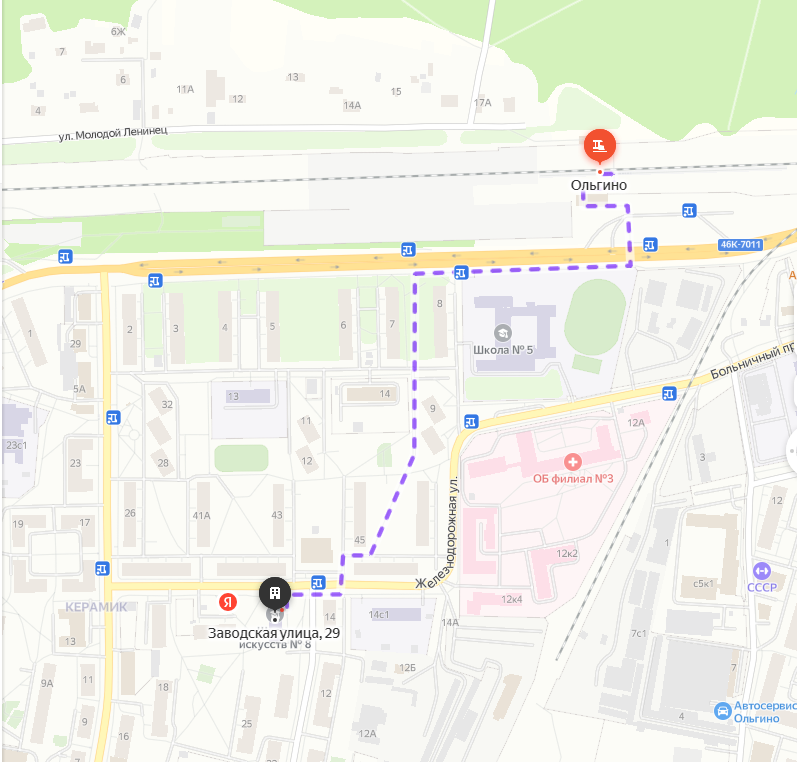 Место проведения: МБУДО «ДШИ №8» 11 марта 2023 г.– номинация «Общее фортепиано».12 марта 2023 г. – номинации «Специальное фортепиано», «Фортепианные ансамбли».Конкурсные прослушивания начинаются в 10.00НОМИНАЦИИ И ВОЗРАСТНЫЕ ГРУППЫКонкурсные прослушивания проводятся ежегодно в один тур, отдельно для каждой номинации. Порядок выступления участников определяется Оргкомитетом конкурса. Конкурс проводится по следующим возрастным группам и номинациям:«Общее фортепиано».I группа: 2 – 3 год обучения (программа не более 5 минут).II группа: 4 – 5 год обучения (программа не более 7 минут)III группа: 6 – 7 год обучения (программа не более 7 минут)«Специальное фортепиано».I группа 1 – 2 классы (время исполнения не более 4 минуты)II группа 3 – 4 классы (время исполнения не более 5 минут)III группа 5 – 6 классы (время исполнения не более 6 минут)IV группа 7 – 8 классы (время исполнения не более 8 минут)«Фортепианный ансамбль»I группа: 2-3 год обучения (программа до 5 минут).II группа: 4-5 год обучения (программа до 7 минут)III группа: 6-8 год обучения (программа до 7 минут)Возрастная группа ансамбля определяется по старшему участнику.В заявке необходимо указать данные на каждого участника ансамбля (фамилия, имя, дата рождения, возраст, год обучения). УСЛОВИЯ УЧАСТИЯ, ПРОГРАММНЫЕ ТРЕБОВАНИЯ В конкурсе могут принять участие учащиеся детских музыкальных школ, детских школ искусств.Программные требования: Два разнохарактерных произведения.КРИТЕРИИ ОЦЕНКИ КОНКУРСНЫХ ВЫСТУПЛЕНИЙСостав жюри определяется Оргкомитетом творческого мероприятия. Жюри возглавляет председатель, который несёт персональную ответственность за выполнение требований по оценке качества выступлений и присуждению наград на основании Положения о творческом мероприятии.Каждый член жюри после выставления оценки предоставляет свой протокол ответственному секретарю жюри для заполнения итогового протокола, в результате чего вырабатывается общий оценочный балл, на основании которого определяются победители конкурса, предварительно в протоколе прописываются замечания и рекомендации к работам участников.Оргкомитет оставляет за собой право вносить изменения в состав жюри в случае непредвиденных обстоятельств.Критерии оценки:техническое мастерство;уровень владения инструментом;соответствие стиля исполняемого произведения;артистизм и уровень сценической культуры.ПОРЯДОК НАГРАЖДЕНИЕ ПОБЕДИТЕЛЕЙПо решению жюри в каждой возрастной группе награждаются победители:Дипломами с присуждением звания Лауреат I степени (не более одного по каждой номинации в каждой возрастной группе); Лауреат II степени (не более двух по каждой номинации в каждой возрастной группе);Лауреат III степени (не более трех по каждой номинации в каждой возрастной группе); Гран-при (не более одного на творческое мероприятие в целом);Специальные дипломы.Все участники конкурса, не вошедшие в число номинированных на звание Лауреатов I, II, III степеней награждаются дипломами участника;Результаты конкурса будут размещены на официальном сайте школы  https://artzheldor8.ru/ на следующий день после окончания конкурса. Контакт для связи: 89152199446 - Казиева Елена Владимировна89030035637 - Рылкова Галина ОлеговнаСОСТАВ ЖЮРИ КОНКУРСАСостав жюри определяется организаторами конкурса. Жюри формируется из представителей средних и высших учебных заведений сферы культуры и искусства. Жюри определяет победителей, распределяет призовые места.           Жюри имеет право:присуждать не все призовые места;вручать специальные дипломы и призы, Гран-при.          Решение жюри конкурса является окончательным и пересмотру не подлежит. ПОРЯДОК ПОДАЧИ ЗАЯВОКЗаявки направляются в оргкомитет конкурса до 1 марта 2023 года на электронную почту konkurs.put@yandex.ru с пометкой «ЗАЯВКА НА КОНКУРС «ПУТЬ К МАСТЕРСТВУ».Полный комплект документов:Заявка в формате Word (Приложение № 1) должна быть заполнена печатным текстом по предложенной форме на каждого исполнителя отдельно.Заявка в формате pdf, подписанная руководителем учреждения, представившего участника на конкурс, заверенная печатью.Копия свидетельства о рождении или паспорта участника.Согласие родителя (законного представителя) участника на обработку персональных данных (Приложение № 2).После отправки анкеты-заявки по телефону или электронной почте обязательно свяжитесь с Оргкомитетом Конкурса и убедитесь, что Ваша информация получена и заявка зарегистрирована!          Исходящий электронный адрес заявителя используется для рассылки текущей информации о конкурсе. В список адресатов рассылки могут включаться также адреса электронной почты преподавателей, указанные в анкете-заявке.          Заявки рассматриваются только полным комплектом, присланные одним письмом. Анкеты-заявки являются официальными документами, согласно которым оформляются дипломы. Ответственность за ошибки в анкете несёт сторона, направляющая участника на конкурс. Ошибки в дипломах из-за неверно оформленных анкет не исправляются. Оргкомитет Конкурса оставляет за собой право закрыть приём заявок в любой номинации до объявленного срока, если количество участников в конкретной номинации превысило технические возможности работы жюри конкурса.Оргкомитет Конкурса оставляет за собой право использовать все информационные материалы и фотографии для предоставления их средствам массовой информации. ИНФОРМАЦИЯ ДЛЯ КОНТАКТОВМБУДО «ДШИ №8» 8(495) 522-65-99, konkurs.put@yandex.ruДиректор Коротченко Лариса Александровна  Заместитель директора по учебной части Казиева Елена Владимировна 143983 Московская область, г.Балашиха, мкр. Керамик., ул.Заводская, 29Телефон/факс: 8 (495) 522-65-99ФИНАНСОВЫЕ УСЛОВИЯ      В случае недостаточности финансирования из федеральных, региональных, муниципальных или иных источников, организаторы конкурса, в соответствии с решением оргкомитета, могут взимать с участников конкурса организационный взнос. Условия финансового участия предоставляются организатором после получения заявки.(Приложение №1)заявка(на бланке школы)мЕЖЗОНАЛЬНЫЙ ОТКРЫТЫЙ КОНКУРС сольного и ансамблевого исполнительства на фортепиано«ПУТЬ К МАСТЕРСТВУ»  2023 г.Директор __________________                    «____»    ____________________ 	МППриложение №2Письменное согласие на обработку персональных данныхЯ, ______________________________________________________________,  (Ф.И.О представителя) _________________________________________________________________  (Ф.И.О несовершеннолетнего ребенка) _________________________________________________________________, (данные документа, удостоверяющего личность ребенка, сведения о дате выдачи документа и выдавшем его органе) согласен (-а) на обработку своих персональных данных (либо персональных данных своего ребёнка) МБУДО «ДШИ №8», расположенным по адресу: 143983, Московская область, г. Балашиха, мкр. Керамик, ул. Заводская, д.29 в целях качественного исполнения взаимных обязательств между МБУДО «ДШИ №8» и ___________________________________________________. (ФИО совершеннолетнего участника либо законного представитель несовершеннолетнего участника) Персональные данные о: 1) Ф.И.О.; 2) Дате рождения; 3) Месте обучения; 4) Контактах: номер телефона и E-mail;5)Информации о документе, удостоверяющем личность (указана выше); предоставлены добровольно и лично (либо законным представителем). Я согласен (-а) на обработку своих персональных данных (либо персональных данных своего ребёнка) с использованием средств автоматизации и без использования таких средств в сроки, определенные интересами МБУДО «ДШИ №8». Даю своё согласие на совершение следующих действий с моими персональными данными (либо персональными данными своего ребёнка): сбор, систематизация, накопление, хранение, уточнение (обновление, изменение), использование, блокирование, уничтожение. В случае неправомерных действий или бездействия оператора МБУДО «ДШИ №8» настоящее согласие может быть отозвано мной заявлением в письменном виде. Я информирован(-а) о своем праве на уничтожение персональных данных обо мне (или о моем ребенке).(подпись)                             (расшифровка подписи)                           (дата)«УТВЕРЖДАЮ»Начальник Управления культуры Администрации Городского округа Балашиха _________________ С.В. Шарцева«СОГЛАСОВАНО»Руководитель Научно-методического центра ГАПОУ МО «Московский Губернский колледж искусств»_________________ М.А. ФудашкинПРЕДСЕДАТЕЛЬШарцева Светлана ВасильевнаНачальник Управления культуры Администрации Городского округа Балашиха, заслуженный работник культуры Российской ФедерацииЧЛЕНЫ ОРГКОМИТЕТАЛагутина   Ирина ВитальевнаЗаместитель начальника Управления культуры Администрации Городского округа Балашиха, начальник организационно-кадровой работыКоротченкоЛариса АлександровнаДиректор муниципального бюджетного учреждения дополнительного образования Городского округа Балашиха «Детская школа искусств №8»ОТВЕТСТВЕННЫЙ СЕКРЕТАРЬКазиеваЕлена ВладимировнаЗаместитель директора по учебной части МБУДО «ДШИ № 8» Городского округа Балашиха Фамилия и имя участникаВозрастДата рожденияКласс (год обучения)Номинация выступленияНазвание образовательного учреждения полностьюНазвание образовательного учреждения (сокращенно)Фамилия, имя, отчество преподавателя (полностью)Программа выступления (фамилия, имя  композитора, название произведения)ХронометражКонтактные телефоны (домашний с указанием кода города, мобильный)E-mail